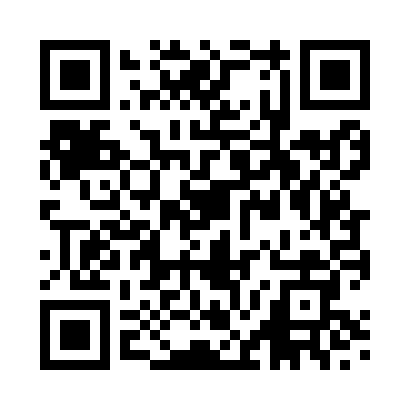 Prayer times for Uplawmoor, South Lanarkshire, UKMon 1 Jul 2024 - Wed 31 Jul 2024High Latitude Method: Angle Based RulePrayer Calculation Method: Islamic Society of North AmericaAsar Calculation Method: HanafiPrayer times provided by https://www.salahtimes.comDateDayFajrSunriseDhuhrAsrMaghribIsha1Mon3:004:391:227:0810:0511:432Tue3:014:401:227:0810:0411:433Wed3:014:401:227:0810:0411:434Thu3:024:411:227:0810:0311:435Fri3:024:421:237:0810:0211:426Sat3:034:441:237:0710:0211:427Sun3:044:451:237:0710:0111:428Mon3:044:461:237:0710:0011:419Tue3:054:471:237:069:5911:4110Wed3:064:481:237:069:5811:4111Thu3:064:501:247:059:5711:4012Fri3:074:511:247:059:5611:4013Sat3:084:521:247:049:5511:3914Sun3:094:541:247:049:5311:3815Mon3:094:551:247:039:5211:3816Tue3:104:571:247:029:5111:3717Wed3:114:581:247:029:4911:3718Thu3:125:001:247:019:4811:3619Fri3:135:011:247:009:4611:3520Sat3:145:031:246:599:4511:3421Sun3:145:051:246:599:4311:3422Mon3:155:061:246:589:4211:3323Tue3:165:081:246:579:4011:3224Wed3:175:101:246:569:3811:3125Thu3:185:111:246:559:3711:3026Fri3:195:131:246:549:3511:2927Sat3:205:151:246:539:3311:2928Sun3:205:171:246:529:3111:2829Mon3:215:191:246:519:2911:2730Tue3:225:201:246:509:2711:2631Wed3:235:221:246:499:2511:25